附件2《少年讲书人》（第八季）英文讲书活动组织方案一、活动组别活动设置小学一二年级组、小学三四年级组、小学五六年级组、初中组四个组别二、活动时间2024年4月24日-8月31日。三、活动流程1.扫描下方二维码进入“核心素养管理平台”小程序，点击“参与活动”。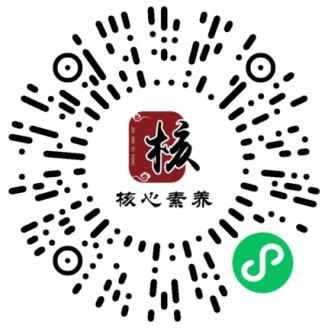 活动二维码：2.规范选书1）因作品量大，为保障活动质量，需仔细核对推荐书籍信息，非推荐书籍作品暂不受理。2）为规范活动，杜绝盗版，请在“核心素养管理平台-书城”或其它正规渠道选书，正版渠道书籍配备标准稿纸。3.领取免费指导资料、活动要求与答疑、查收获奖通知等请入服务群（注：需按学校所在地选择相对应地市进群）。服务群二维码：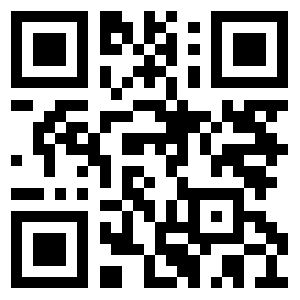 4.作品创作与提交阅读小达人：阅读3本或以上书籍的学生，将每本书的摘抄（好词好句，字数不限）拍照后分别上传，评审合格，获得“阅读小达人”称号；写作小达人：完成书籍阅读，将一份作品（讲书稿或手抄报）拍照后上传，评审合格，获得“写作小达人”称号；文稿作品上传完成后，根据实际录制讲书视频上传，通过专家评审，依次产生“优秀讲书人”“王牌讲书人”“金牌讲书人”称号。5.作品提交截止时间：2024年7月20日。四、作品要求：1.文稿作品1）词数要求：手抄报作品词数不限，讲书稿作品词数不超过500个（英文）。2）格式要求：须使用组委会规定的标准稿纸，填写好各项信息，字迹工整。3）内容要求：以书为本，逻辑清晰，富有意义。内容积极向上，价值观取向正确，符合新时代学生精神风貌。每人仅限上传一份文稿作品（对应一位作者及一位指导老师）。4）审核要求：每张照片大小5M内，清晰干净，内容完整，不出现商业二维码，文稿禁止大段雷同抄袭，教师与家长应协助学生把控作品质量。2.视频作品1）讲书内容：以书为本，主题明确，逻辑清晰，富有意义。内容积极向上，价值观取向正确，符合新时代学生精神风貌。每人仅限上传一份视频作品（对应一位作者及一位指导老师）。2）个人表现：发音标准，语调自然，语法正确，表达流畅，语言生动。着装得体，肢体语言与讲书内容吻合。3）录制规范：录制时间不超过3分钟，超出视为无效。音质良好，画面清晰，大小50M 以内，视频格式MP4、MOV，画面不带水印或 LOGO。3.所有作品须为原创，禁止抄袭。五、总结阶段组委会将举办“书香新时代 悦读向未来”广东省《少年讲书人》（第八季）展评活动（英文）季度总结，开展“讲书”为主的阅读成果展示及交流会，通过“金牌讲书人”现场展评展演，角逐本季每组“书香之星”，季度“书香之星”入围年度总结，更好交流总结经验，探讨新思路、新举措。六、专家团队曾用强 广东外语外贸大学南国商学院副校长，广东教育学会外语教学专业委员会理事长谷红丽 华南师范大学外国语言文化学院院长，教授，博士生导师，广东教育学会外语教学专业委员会常务副理事长温宾利 广东外语外贸大学南国商学院英语语言文化学院院长，广东教育学会外语教学专业委员会副理事长张武保 广东外语外贸大学商学院MBA导师，广东教育学会外语教学专业委员会副理事长黄丽燕 华南师范大学外国语言文化学院副院长、教授、博士生导师，广东外国语言学会副会长徐曼菲 华南师范大学外文学院副院长，教授，广东教育学会外语教学专业委员会副理事长王琳珊 正高级教师、广东省教育研究院英语教研员，广东教育学会外语教学专业委员会秘书长谢  青 广东省委党校（广东行政学院）副教授，博士研究生，广东演讲学会英语演讲专业委员会副理事长陆  璐 广东外语外贸大学副教授，硕士，广东演讲学会英语演讲专业委员会常务理事蔡绿妍 广东省外语艺术职业学院副教授，硕士，广东教育学会外语教学专业委员会理事，广东演讲学会英语演讲专业委员会副秘书长李  睿 深圳市教育科学研究院初中英语教研员，华南师范大学、广东外语外贸大学硕士生导师，广东教育学会多语种教学专委会副理事长、教育评价专委会副秘书长张  凝 东莞市教育局小学英语教研员，广东教育学会外语教学专业委员会副秘书长张小燕 东莞市初中英语教研员，广东教育学会外语教学专业委员会常务理事廖明生 佛山市教育局教研室高中英语教研员，广东教育学会外语教学专业委员会副秘书长李  祥 肇庆市教师发展中心英语教研员，广东教育学会外语教学专业委员会副秘书长辛  键 中山市教育教学研究室英语教研员，广东教育学会外语教学专业委员会副秘书长李  昂 珠海市教育研究院高中英语教研员，广东教育学会外语教学专业委员会副秘书长蔡艳莲 湛江市教育局教育研究室小学英语教研员,广东教育学会外语教学专业委员会副秘书长潘振华 汕尾市教师发展中心英语教研员，广东教育学会外语教学专业委员会副秘书长游海燕 河源市教育教学研究院小学英语教研员，广东教育学会外语教学专业委员会副秘书长林美芳 佛山市教育局教学研究室小学部主任、小学英语教研员，广东教育学会外语教学专业委员会常务理事詹晴儿 茂名市教育局教育教学研究室副主任、小学英语教研员，广东教育学会外语教学专业委员会常务理事刘铁梅 广东省委党校（广东行政学院）副教授，硕士，广州翻译协会会员，广东演讲学会英语演讲专业委员会副秘书长廖莹莹 惠州市教育科学研究院中学英语教研员，广东教育学会外语教学专业委员会理事田湘军 佛山市顺德区教育发展中心英语教研员江  洪 汕头市龙湖区英语教研员，广东教育学会外语教学专业委员会理事徐晓绚 汕头市教师发展中心初中英语教研员陈晓琼 江门市教育研究院小学英语教研员黎友芬 江门市新会区教师发展中心小学英语教研员，广东教育学会外语教学专业委员会常务理事丁丽云 正高级教师，深圳市龙华区教育科学研究院高中英语教研员，“龙华区首席教师”获得者林妙华 潮州市教育研究与教师发展中心英语教研员，广东省特级教师林笑微 广东演讲学会英语演讲专业委员会副秘书长，《高级口译记忆力课程》作者七、活动推荐书目 组别书名作者出版社 活动指导书，适用于所有组别英文讲书人肖建芳 欧祖洋 李哲新世纪出版社一二年级奇奇有个计划[比]G.V.西纳顿/著
杨玲玲、彭懿/译四川少年儿童出版社一二年级小红母鸡[英]苏·阿伦戈/复述
车建琴/总改编        张琼/改编上海外语教育出版社一二年级丑小鸭[英]苏·阿伦戈/复述
陈菊/改编上海外语教育出版社一二年级开始读名著·听说读写双语绘本.红标（全8册）[英]乔纳森·斯威夫 等 /原著
[法]安娜·库尔顿 等/改编
[法]埃娃·兰布雷希茨 等/绘
文玲霞/译新世纪出版社一二年级朋友的约定[比]G.V.西纳顿/著
杨玲玲、彭懿/译四川少年儿童出版社三四年级苍鹭和蜂鸟[英]蕾切尔·布拉顿/复述
车建琴/总改编顾审慧/改编上海外语教育出版社三四年级开始读名著 ·听说读写双语绘本.蓝标（全12册）[英]查尔斯·狄更斯 等/原著
[法]马丁·贝克等/改编
[法]帕斯卡尔·潘 等/绘
文玲霞/译新世纪出版社三四年级星球大战神秘事件簿（1）（2）[美]汤姆·安格伯格/著
王汐子/译新世纪出版社三四年级小屁孩罗利历险记
（上）（下）[美]杰夫·金尼/著
冯玉婷、孙慕安/译新世纪出版社三四年级科普金童谣广西科学技术协会/编广西科学技术出版社五六年级神奇的锦缎[英]苏·阿伦戈/述
吴狄/改编上海外语教育出版社五六年级小屁孩日记：人山人海的泳池乐园[美]杰夫·金尼/著
朱力安/译新世纪出版社五六年级爱丽丝漫游奇境[英]刘易斯·卡罗尔/著
[美]丽莎·马拉基/改写
林小慧/译译林出版社五六年级花木兰：英汉对照柴丹/编著
[美]詹姆斯·托马斯·塞拉芬/译译林出版社五六年级快乐王子[英]奥斯卡·王尔德/著
柴丹/译译林出版社初一初二堂吉诃德[西]塞万提斯/著
[西]阿亨蒂纳·帕拉西奥斯/改写
杨洋/译译林出版社初一初二风中奇缘[美]弗吉尼亚·沃森/著
许丹/译译林出版社初一初二海底两万里[法]儒勒·凡尔纳/著
[美]简·菲尔茨/改写
林小慧/译译林出版社初一初二大卫·科波菲尔[英]查尔斯·狄更斯[美]简·菲尔茨/改写
张媛媛/译译林出版社初一初二中华经典古诗词汉英读诵与创编第三册郑杰本/主编
王惠、刘娉媛/副主编新世纪出版社